         363131, Республика Северная Осетия – Алания, с. Ир, ул. Ф.Кастро, 4; тел./ факс: 8(86738) 2-40-81; 2-40-22,  http://www.rso-ir.ru, e-mail: ams_ir@mail.ruРЕШЕНИЕСобрания представителей муниципального образования Ирского сельского поселения Пригородного района Республики Северная Осетия-Алания10.06. 2016г.				№ 6						   с. ИрОб утверждении Порядка формирования, ведения и обязательного опубликования перечня муниципального имущества Ирского сельского поселения Пригородного района РСО-Алания муниципального района, свободного от прав третьих лиц (за исключением имущественных прав субъектов малого и среднего предпринимательства), предназначенного для предоставления во владение и (или) в пользование на долгосрочной основе субъектам малого и среднего предпринимательства и организациям, образующим инфраструктуру поддержки субъектов малого и среднего предпринимательстваРуководствуясь Гражданским кодексом Российской Федерации, Федеральными законами от 06.10.2003 № 131-ФЗ "Об общих принципах организации местного самоуправления в Российской Федерации", от 24.07.2007 № 209-ФЗ "О развитии малого и среднего предпринимательства в Российской Федерации", от 22.07.2008 № 159-ФЗ "Об особенностях отчуждения недвижимого имущества, находящегося в государственной собственности субъектов Российской Федерации или в муниципальной собственности и арендуемого субъектами малого и среднего предпринимательства, и о внесении изменений в отдельные законодательные акты Российской Федерации", от 26.07.2006 № 135-ФЗ "О защите конкуренции" и Уставом Ирского сельского поселения Пригородного района РСО-Алания, Собрание представителей Ирского сельского поселения Пригородного района РЕШИЛО:1. Утвердить прилагаемый Порядок формирования, ведения и обязательного опубликования перечня муниципального имущества Ирского сельского поселения Пригородного района РСО-Алания муниципального района, свободного от прав третьих лиц (за исключением имущественных прав субъектов малого и среднего предпринимательства), предназначенного для предоставления во владение и (или) в пользование на долгосрочной основе субъектам малого и среднего предпринимательства и организациям, образующим инфраструктуру поддержки субъектов малого и среднего предпринимательства (приложение).2. Обнародовать настоящее решение на стенде администрации местного самоуправления Ирского сельского поселения и на Интернет  сайте администрации Ирского сельского поселения3. Настоящее решение вступает в силу с момента его обнародования.Глава муниципального образованияИрского  сельского поселения					  В.Г. КулумбековПриложение к решению Собрания представителей  Ирского сельского поселения МО Пригородный район РСО-Аланияот 10.06.2016 г. №6ПОРЯДОК ФОРМИРОВАНИЯ, ВЕДЕНИЯ И ОБЯЗАТЕЛЬНОГО ОПУБЛИКОВАНИЯ ПЕРЕЧНЯ ОБЪЕКТОВ ИМУЩЕСТВА, НАХОДЯЩИХСЯ В СОБСТВЕННОСТИ ИРСКОГО СЕЛЬСКОГО ПОСЕЛЕНИЯ ПРИГОРОДНОГО РАЙОНА РСО-АЛАНИЯ, ПРЕДНАЗНАЧЕННЫХ ДЛЯ ПРЕДОСТАВЛЕНИЯ ВО ВЛАДЕНИЕ И (ИЛИ) ПОЛЬЗОВАНИЕ НА ДОЛГОСРОЧНОЙ ОСНОВЕ СУБЪЕКТАМ МАЛОГО И СРЕДНЕГО ПРЕДПРИНИМАТЕЛЬСТВА И ОРГАНИЗАЦИЯМ, ОБРАЗУЮЩИМ ИНФРАСТРУКТУРУ ПОДДЕРЖКИ СУБЪЕКТОВ МАЛОГО И СРЕДНЕГО ПРЕДПРИНИМАТЕЛЬСТВАI. Общие положения1. Настоящий Порядок определяет процедуру формирования, ведения и обязательного опубликования Перечня объектов имущества, находящихся в собственности Ирского сельского поселения Пригородного района РСО-Алания, свободных от прав третьих лиц (за исключением имущественных прав субъектов малого и среднего предпринимательства, муниципальных унитарных предприятий и муниципальных учреждений Ирского сельского поселения Пригородного района РСО-Алания, предназначенных для предоставления во владение и (или) в пользование на долгосрочной основе субъектам малого и среднего предпринимательства и организациям, образующим инфраструктуру поддержки субъектов малого и среднего предпринимательства (далее - Перечень), порядок и условия предоставления этого имущества в аренду.2. Порядок разработан в соответствии с требованиями Гражданского кодекса Российской Федерации, Федеральными законами от 06.10.2003 N 131-ФЗ "Об общих принципах организации местного самоуправления в Российской Федерации", от 26.07.2006 N 135-ФЗ "О защите конкуренции", от 24.07.2007 N 209-ФЗ"О развитии малого и среднего предпринимательства в Российской Федерации" и Уставом Ирского сельского поселения Пригородного района РСО-Алания.II. Формирование и ведение Перечня1. Перечень муниципального имущества для оказания имущественной поддержки субъектам малого и среднего предпринимательства в муниципальном образовании Ирского сельское поселение Пригородного района РСО-Алания предназначен исключительно для предоставления муниципального имущества во владение и (или) в пользование субъектам малого и среднего предпринимательства и организациям, образующим инфраструктуру поддержки малого и среднего предпринимательства, на долгосрочной основе.2. В Перечень включаются объекты имущества, являющиеся собственностью муниципального образования Ирского сельского поселения Пригородного района РСО-Алания, не обремененные правами третьих лиц (за исключением имущественных прав субъектов малого и среднего предпринимательства, муниципальных унитарных предприятий и муниципальных учреждений Ирского  сельского поселения Пригородного района РСО-Алания:- являющиеся памятниками истории или архитектуры;- используемые для оказания бытовых услуг населению;- формирующие социальную инфраструктуру района;- имеющие множественное обременение арендой.3. Перечень имущества формируется в виде информационной базы данных, содержащей реестр объектов учета - зданий, строений, сооружений, нежилых помещений, оборудования, свободных от прав третьих лиц (за исключением имущественных прав субъектов малого и среднего предпринимательства), а также данные о них, и представляет собой таблицу, содержащую следующие сведения:наименование муниципального имущества (с указанием индивидуализирующих признаков);адрес объекта муниципальной собственности;срок аренды;целевое использование арендуемого имущества;отметка о внесении в Перечень (дата, основание);отметка об исключении из Перечня (дата, основание).Перечень ведется в электронном виде и на бумажном носителе. Сведения, содержащиеся в Перечне, являются открытыми и общедоступными.4. Включение (исключение) объектов муниципального имущества в Перечень осуществляется на основании решения главы  Ирского сельского поселения Пригородного района РСО-Алания в порядке, установленном настоящим Порядком и законодательством РФ. Перечень подлежит уточнению в случае необходимости исключения объектов либо включения новых объектов. Объекты могут быть исключены из Перечня в случаях:- невостребованности объектов для указанных в настоящем Положении целей;- исключения видов деятельности, для которых предоставлен или может быть предоставлен объект, из перечня социально значимых видов деятельности;- необходимости использования помещения для муниципальных или государственных нужд;- в случае передачи в установленном действующим законодательством порядке объекта в государственную собственность или собственность.Перечень, а также любые изменения в нем после принятия решения подлежат обязательному опубликованию в средствах массовой информации и размещению на официальном сайте муниципального образования в сети Интернет.5. Муниципальное имущество, включенное в Перечень, не подлежит отчуждению в частную собственность, в том числе в собственность субъектов малого и среднего предпринимательства, арендующих это имущество.6. Работу по ведению Перечня осуществляет управление муниципального имущества администрации Ирского сельского поселения Пригородного района РСО-Алания.III. Порядок и условия сдачи имущества в аренду1. Внесенное в Перечень имущество может быть использовано только в целях предоставления его во владение и (или) пользование на долгосрочной основе субъектам малого и среднего предпринимательства и организациям, образующим инфраструктуру поддержки субъектов малого и среднего предпринимательства.Порядок и условия предоставления в аренду муниципального имущества, льготы для субъектов малого и среднего предпринимательства, занимающихся социально значимыми видами деятельности, устанавливаются нормативными актами Российской Федерации, субъектов Российской Федерации и муниципального образования Ирского сельского поселения Пригородного района РСО-Алания.2. Договор аренды муниципального имущества, входящего в Перечень, заключается с арендатором на срок от 5 (пяти) лет без права выкупа арендованного объекта, сдачи его в безвозмездное пользование, переуступки прав и обязанностей по договору аренды третьим лицам, залога арендных прав и внесения его в качестве вклада в уставный капитал.3. Изменение целевого использования арендуемого муниципального имущества, указанного в договоре аренды, возможно только правовыми актами Ирского сельского поселения Пригородного района РСО-Алания муниципального района при условии необходимости решения вопросов местного значения.4. При проведении торгов на право заключения договоров аренды муниципального имущества, включенного в Перечень, к участию в данных торгах допускаются только субъекты малого и среднего предпринимательства.5. Оформление, подписание, государственная регистрация, а также расторжение договора аренды осуществляются в соответствии с действующим законодательством.Приложение к ПорядкуПЕРЕЧЕНЬ МУНИЦИПАЛЬНОГО ИМУЩЕСТВА ИРСКОГО  СЕЛЬСКОГО ПОСЕЛЕНИЯ ПРИГОРОДНОГО РАЙОНА РСО-АЛАНИЯ МУНИЦИПАЛЬНОГО РАЙОНА, СВОБОДНОГО ОТ ПРАВ ТРЕТЬИХ ЛИЦ (ЗА ИСКЛЮЧЕНИЕМ ИМУЩЕСТВЕННЫХ ПРАВ СУБЪЕКТОВ МАЛОГО И СРЕДНЕГО ПРЕДПРИНИМАТЕЛЬСТВА), ПРЕДНАЗНАЧЕННОГО ДЛЯ ПРЕДОСТАВЛЕНИЯ ВО ВЛАДЕНИЕ И ПОЛЬЗОВАНИЕ СУБЪЕКТАМ МАЛОГО И СРЕДНЕГО ПРЕДПРИНИМАТЕЛЬСТВА И ОРГАНИЗАЦИЯМ, ОБРАЗУЮЩИМ ИНФРАСТРУКТУРУ ПОДДЕРЖКИ СУБЪЕКТОВ МАЛОГО И СРЕДНЕГО ПРЕДПРИНИМАТЕЛЬСТВА----+--------------+-------+--------+-------------+-----------------------+------------------------¦N  ¦Наименование  ¦Адрес  ¦Срок    ¦Целевое      ¦Отметка о внесении в   ¦Отметка об исключении  ¦¦п/п¦муниципального¦объекта¦договора¦использование¦Перечень               ¦из Перечня             ¦¦   ¦имущества     ¦       ¦        ¦             +--------+--------------+--------+--------------+¦   ¦(с указанием  ¦       ¦        ¦             ¦дата    ¦основание     ¦дата    ¦основание     ¦¦   ¦индивидуали-  ¦       ¦        ¦             ¦внесения¦(наименование,¦внесения¦(наименование,¦¦   ¦зирующих      ¦       ¦        ¦             ¦        ¦дата и номер  ¦        ¦дата и номер  ¦¦   ¦признаков)    ¦       ¦        ¦             ¦        ¦документа)    ¦        ¦документа)    ¦+---+--------------+-------+--------+-------------+--------+--------------+--------+--------------+¦ 1 ¦      2       ¦   3   ¦   4    ¦      5      ¦   6    ¦      7       ¦   8    ¦      9       ¦+---+--------------+-------+--------+-------------+--------+--------------+--------+--------------+¦   ¦              ¦       ¦        ¦             ¦        ¦              ¦        ¦              ¦----+--------------+-------+--------+-------------+--------+--------------+--------+---------------Уæрæсейы ФедерациРеспубликæЦæгат Ирыстон – АланиГорæтгæрон районы Иры хъæуы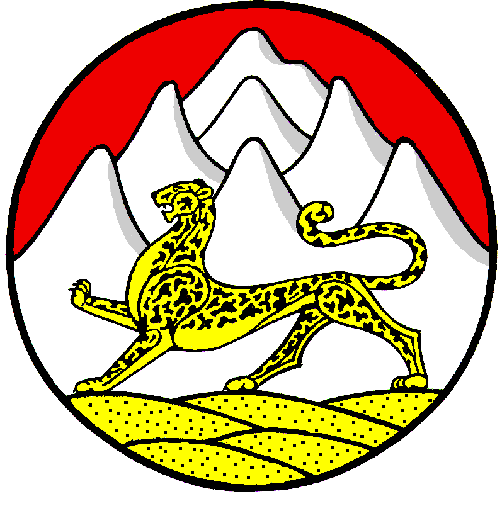 Российская ФедерацияРеспубликаСеверная Осетия – АланияПригородный районСобрание ПредставителейИрского сельского поселения